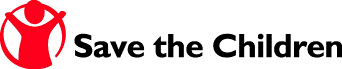 Flood Emergency Response in GeziraChild Protection Rapid Needs Assessment January 2021Term of Reference Project Overview: Save the Children in Gezeria responds to address acute humanitarian needs caused by flooding and assist vulnerable communities to access essential health, food security, and protection services. This project is planned and designed to provide multi-sectoral response to meet the immediate life-saving needs of the affected population, and mitigate against significant increases in morbidity and mortality from disease, as well as to support early recovery for the most vulnerable households, limiting the use of negative coping mechanisms and keeping children, especially adolescent girls protected. Save the Children will target flood-affected households and communities in Um Elgura and East Gezira localities, which are the two localities most heavily impacted by flooding in Gezira state.Holistic Objective:           The main objective of this rapid assessment is to determine the scale of the needs and protection risks for children affected by floods in Um Elgura, Eastern Gezira and El Hasahisa localities of Gezira State. And to determine the needs and appropriate response within the communities. Specific objectives: To identify immediate, short- and medium-term protection needs of the affected population. To gather data and information that will enable child protection actors and the government to have a better understanding of the protection risk s for children in the aftermath of floods. To provide a detailed recommendation including case management for coordinated and effective response by SCI and other relevant actors. Scope of Assessment: To achieve the above listed objectives, the assessment will entail gathering information on child protection issues related to the impact of the recent floods in Gezira above mentioned localities. The consultant will train on data collectors with the tools and methodologies and will be responsible for the overall supervision and technical backstopping of data collectors. the consultant will also be responsible for producing the final technical report of the assessment. In addition, s/he supervisors on the other hand will be required to induct the data collectors on the interpretation and application of tools, as well as lead in actual data collection in their respective areas. The proposed area’s to be visited, the proposed period of time frame and the structure will be agreed in the inception report. MethodologyThe interagency Child Protection Toolkit will be adapted for this study. The tools will be discussed with technical team to create common understanding. The consultant will be required to come up with most suitable methods for data collection based on the identified context. Some of the proposed methods will include, but not limited to the following:Site visit and observation. FGDs and key informants’ interviews.Meeting/ discussion with relevant local and international stakeholders (government and organizations)Expected outcomes/ Deliverables:An indicative list of the proposed programming priorities in Gezira state.Key interventions on how best SC can intervene in crises and recovery phases of the affected children.Area and Geographic location of work Gezira State (Um el Qura – El Hassisa ).Logistical arrangement (transportation, accommodation) shall be on service provider costDeliverables and Reporting DeadlinesThe following deliverables are expected to be produced:Inception report (not more than 6 pages) pages for the main text without front page, table of contents and annexes)Methodology and data collection tools and questionnaires.Draft report.Final Report. Timeframe:This assessment is expected to be completed within 10 days, which will include travelling days, training, actual data collection and compilation of the information. Qualifications of consultant  University degree in social sciences or related technical field. At least five years of in-depth experience in conducting assessments related to child protection and humanitarian emergency. Demonstrated experience in leading teams, training local staff on quantities and qualitative data collection tools including entry templates Demonstrated experience in designing survey methodology, data collection tools, processing and analysis of data. Strong organizational, analytical and reporting skills, presentation skills, attention to details, ability to meet deadline and qualitive data analysis software/tools. Experience and understanding of Sudan contextEvidence of delivering similar assignments. Demonstrated ability to produce compelling, concise and high-quality reports. Knowledge of Save the Children or relevant actors in Child Protection field.  Excellent analytical, research, writing and communication skills Ability to work independently A high standard of professionalism  Proficiency in English both oral and writtenApplication Requirements: A detailed proposal which highlights (your understanding of the assignment and how you will conclude the work, proposed methodologies, analysis model, required personnel, detailed timelines, budget and terms of payment and any foreseen challenges). Up to date organizational/individual CV. Cover letter.Reports samples from previous and most recent consulting projects (all samples will be confidential).  Payment Terms Currency (SDG)Supplier to include 10% tax government within the priced offer as per GOS policy Payment is through cheque. Delivery Time Frame - 10 working days from contract signature Closing Date for submission is on the 6th Jan 2022For any further technical query please reach out to Noha Babiker, email: Noha.Babikir@savethechildren.org , Phone: 0916499830).